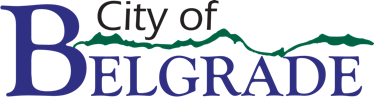 Organization: City of BelgradePosition Title: Library DirectorAddress: 91 East Central Avenue, Belgrade, MT 59714First Review: August 18, 2024Salary: $105,870 - $131,856The City of Belgrade is seeking a Library Director to join one of Montana’s fastest growing cities, located in the heart of the beautiful Gallatin Valley just ten miles west of Bozeman. Belgrade offers small-town charm, Big Sky views, and easy access to world-class outdoor recreation. THE CITY OF BELGRADEOperating under a Council/Manager form of government, Belgrade is a full-service city with a current budget of $55 million and a team of 100 authorized FTEs serving a population of 13,000. Neil Cardwell was appointed City Manager in 2021 and leads an energetic and collaborative leadership team that is driven to find innovative solutions to challenges that regularly arise in managing a fast-growing city. THE BELGRADE COMMUNITY LIBRARYEstablished in 1932, the award-winning Belgrade Community Library (BCL) is a division of the City of Belgrade. The Library operates with a 2024 budget of $850,000 and a team of 8.6 FTEs across Adult Services, Youth Services, and Community Outreach. To address fast-paced community growth, voters approved a $14 million library and community center bond in 2021. Construction on the new facility is underway and expected to be completed in 2025. As a beloved community asset, the Library has received numerous awards including the prestigious “Best Small Library in America” award through the Bill & Melinda Gates Foundation and Library Journal in 2015.WHY APPLYThe City of Belgrade is looking for its next Library Director who will be handed a golden opportunity, one that has been under the long-term care of the retiring Director. Belgrade is a dynamic and growing community that loves and supports its library as evidenced by the passage of the largest capital bond in the City’s history to construct a new library. This position offers the next Director a unique and exciting opportunity to create and adapt a new facility to serve the city well into the future. The Director will be a part of a supportive City management team, caring Library Advisory Board, and committed Foundation. The next Director will also lead a talented and passionate staff who are excited to welcome their next leader. Outdoor adventures abound for the librarian who is also an outdoor enthusiast as Belgrade is central to Yellowstone, Glacier National Parks, and two of the nation's leading ski resorts.  View the full position profile and job description at https://gmphr.applicantstack.com/x/detail/a2nm8xmi6sb4/aa0. More Information: GMP Consultants is assisting the City of Belgrade with this search. Learn more at gmphr.com. The City of Belgrade is an Equal Opportunity Employer. First Review is August 18.